Colegio Aurora de Chile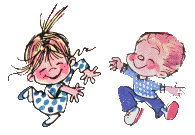 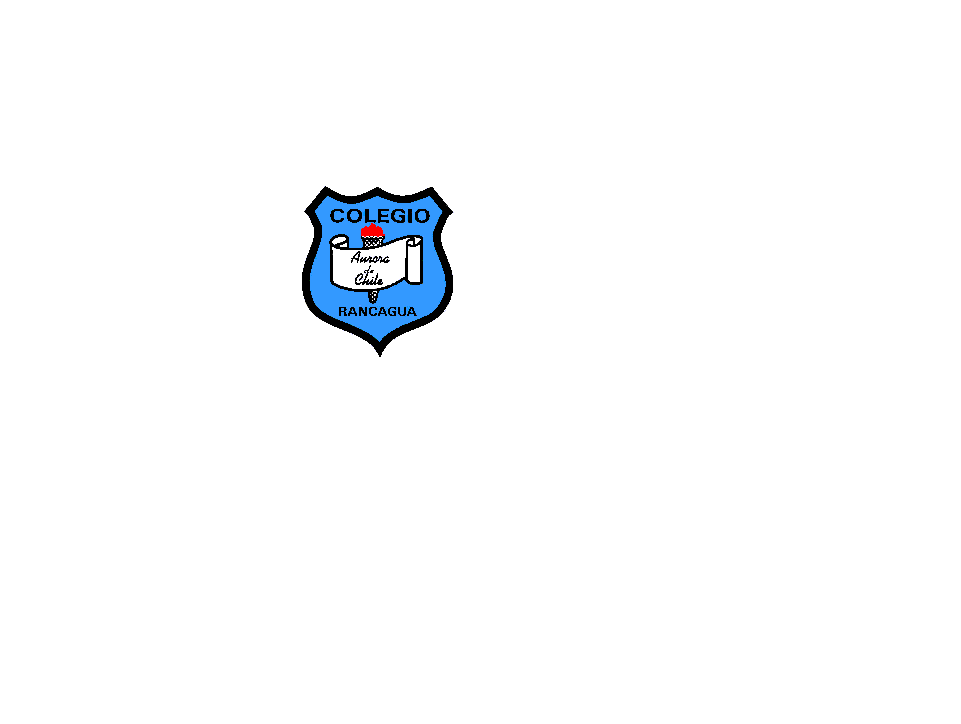   Cormun – RancaguaHola queridos estudiantes: Espero se encuentren bien. Les envío los siguientes ejercicios para profundizar sus aprendizajes.  Resuélvanlos en compañía de sus padres y, luego lo pegan en su cuaderno de Matemática. Un gran abrazo a todos. Los extrañamos!!!       NOMBRE: ______________________________________ CURSO: _____________Cálculo Mental Segundo Básico, Semana 33:    17  al 20  de noviembreResuelve y completa las siguientes multiplicaciones como suma iterada.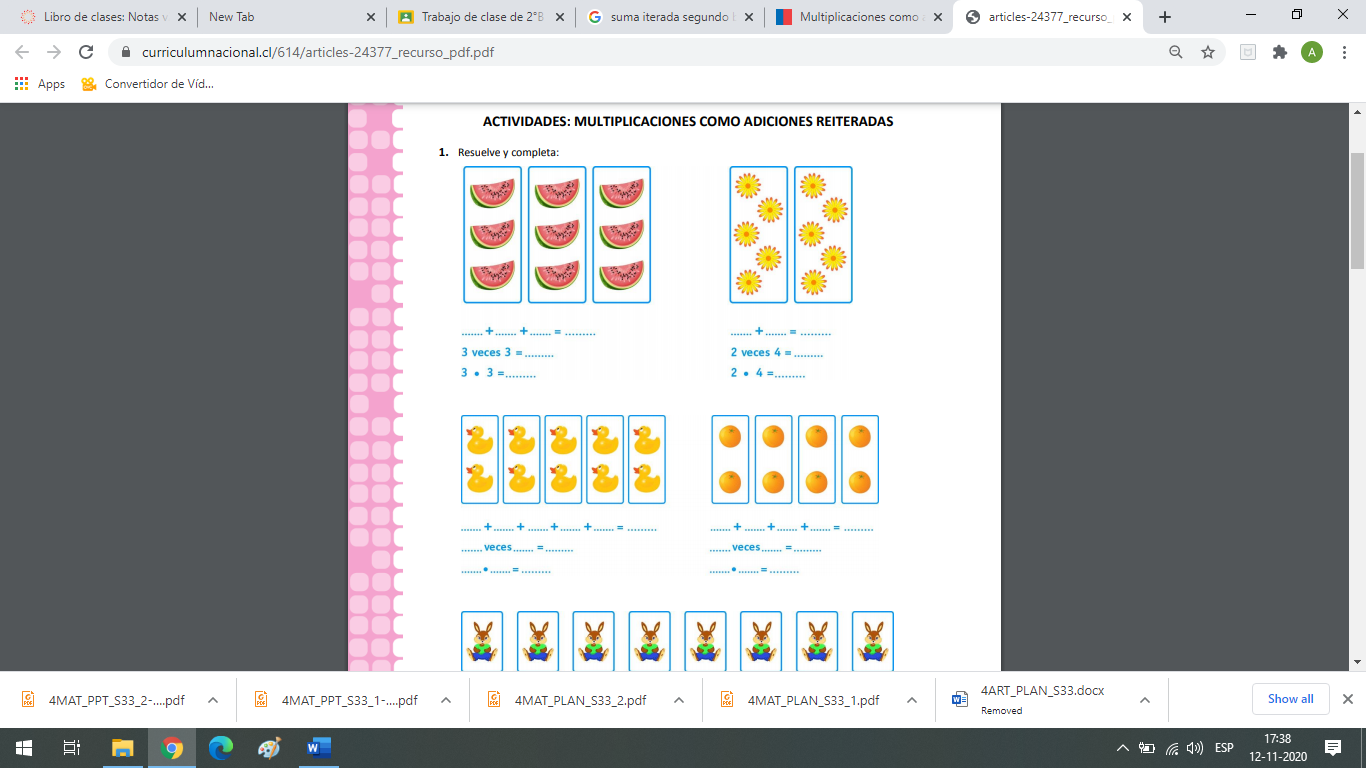 Con el propósito de aclarar tus dudas, deberás enviar tu trabajo a tu Profesora Jefe. 